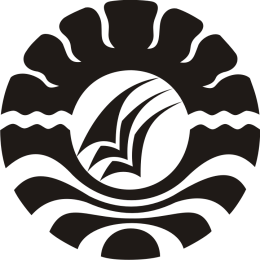 SKRIPSIHUBUNGAN ANTARA INTENSITAS PEMBINAAN DENGAN PERILAKU SOSIAL ANAK DI PANTI ASUHAN AL-MUBARAQ KELURAHANCEMPANIGA KECAMATAN CAMBA KABUPATEN MAROSDiajukan Untuk Memenuhi Sebagian Persyaratan Guna Memperoleh Gelar SarjanaPendidikan Jurusan Pendidikan Luar Sekolah Fakultas IlmuPendidikan Universitas Negeri MakassarRINA SYAHYANI094 204 004JURUSAN PENDIDIKAN LUAR SEKOLAHFAKULTAS ILMU PENDIDIKANUNIVERSITAS NEGERI MAKASSAR2014PERSETUJUAN PEMBIMBINGJudul : Hubungan Antara Intensitas Pembinaan Dengan Perilaku Sosial Anak Di Panti Asuhan AL-Mubaraq Di Kelurahan Cempaniga Kecamatan Camba Kabupaten MarosNama        : Rina SyahyaniNIM          : 094204004Jurusan      : Pendidikan Luar SekolahFakultas     : Ilmu PendidikanSetelah diperiksa dan diteliti, telah memenuhi syarat untuk diujikan.Makassar,      Mei  2014 Pembimbing I,                                             	      Pembimbing II,Drs. M Ali Latif Amri, M.Pd 		          Dra. Istiyani Idrus, M.Si___                                          NIP: 19611231 198702 1 045 		          NIP : 19510205 190803 2 001Disahkan,Ketua jurusan PLS FIP UNMDr.H.Syamsul Bachri Gaffar,M.SiNIP: 19541203 198003 1 001